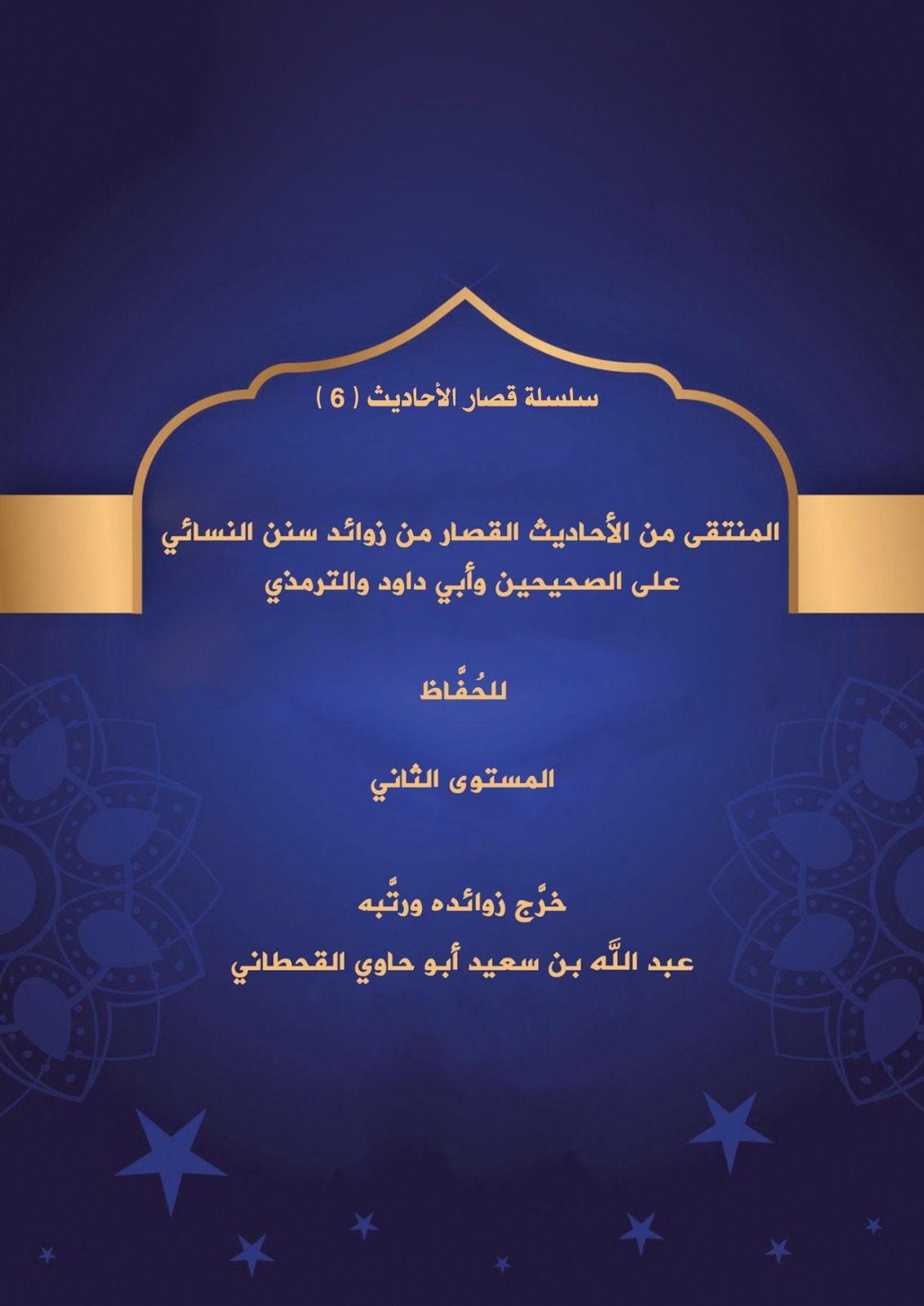 الطبعة الأولى                                                  1445ه / 2024م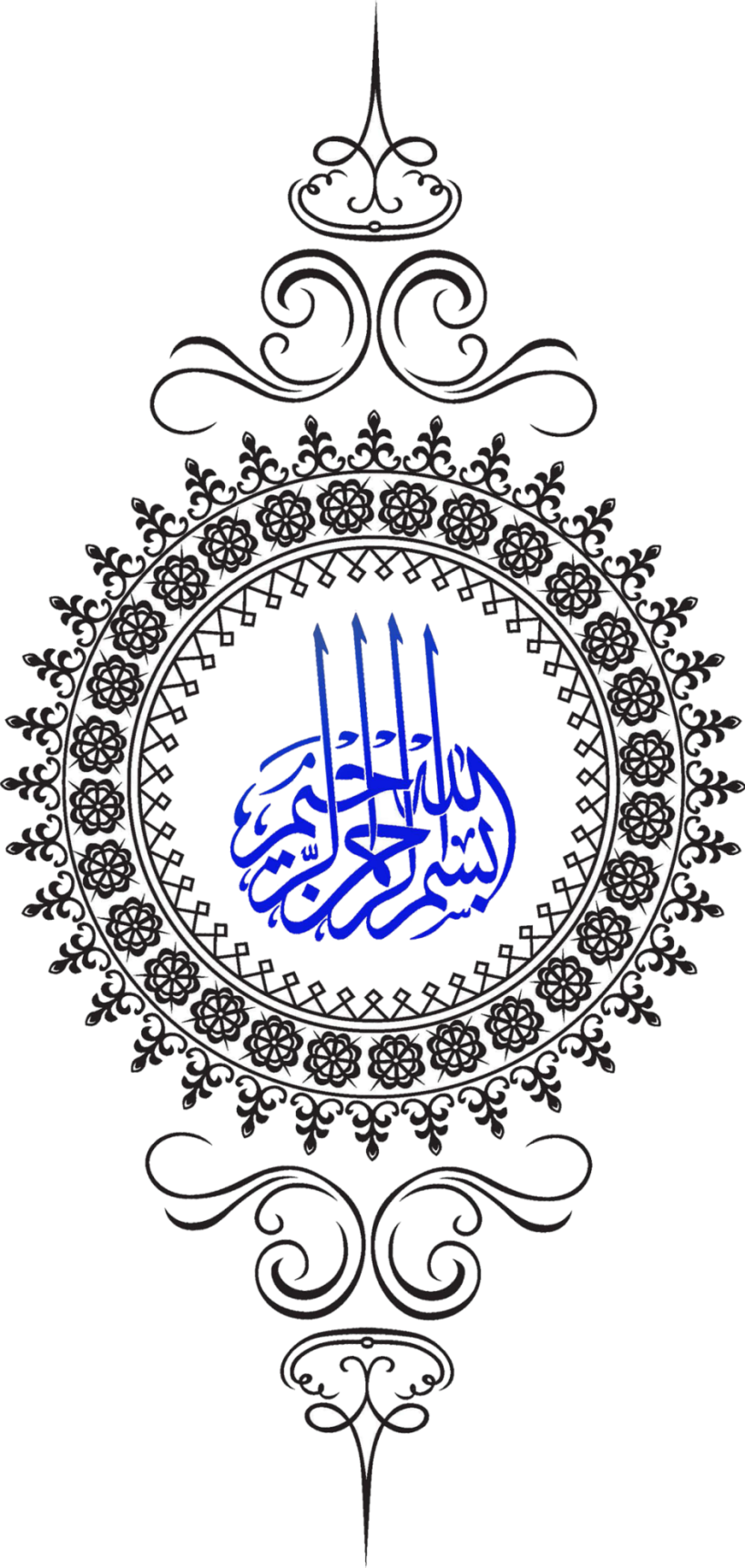 كتاب الطهارةعن عَائِشَةَ، عَنِ النَّبِيِّ قَالَ: «السِّوَاكُ مَطْهَرَةٌ لِلْفَمِ، مَرْضَاةٌ لِلرَّبِّ». صُحّح.عن أَوْسِ بْنِ أَبِي أَوْسٍ الثقفي، قَالَ: رَأَيْتُ رَسُولَ اللَّهِ اسْتَوْكَفَ ثَلَاثًا. صُحّح.عن أبي أيوب الأنصاري قال سَمِعْتُ رَسُولَ اللَّهِ يَقُولُ: مَنْ تَوَضَّأَ كَمَا أُمِرَ، وَصَلَّى كَمَا أُمِرَ، غُفِرَ لَهُ مَا قَدَّمَ مِنْ عَمَلٍ. أَكَذَلِكَ يَا عُقْبَةُ؟ قَالَ: نَعَمْ. صُحّح.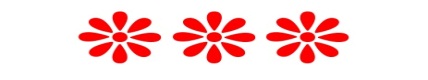 كتاب الغسل والتيمم عَنْ طَارِقٍ بن شهاب، أَنَّ رَجُلًا أَجْنَبَ فَلَمْ يُصَلِّ، فَأَتَى النَّبِيَّ فَذَكَرَ ذَلِكَ لَهُ، فَقَالَ: «أَصَبْتَ». فَأَجْنَبَ رَجُلٌ آخَرَ، فَتَيَمَّمَ وَصَلَّى، فَأَتَاهُ فَقَالَ نَحْوَ مَا قَالَ لِلْآخَرِ. يَعْنِي: أَصَبْتَ. إسناده صحيح. عَنْ ابن عمر، عَنِ النَّبِيِّ قَالَ: «مَنْ أَدْرَكَ رَكْعَةً مِنَ الْجُمُعَةِ أَوْ غَيْرِهَا فَقَدْ تَمَّتْ صَلَاتُهُ». صحح وفي إسناده مقال. عَنْ عَبْدِ اللَّهِ بْنِ رُبَيِّعَةَ، أَنَّهُ كَانَ مَعَ رَسُولِ اللَّهِ فِي سَفَرٍ، فَسَمِعَ صَوْتَ رَجُلٍ يُؤَذِّنُ، فَقَالَ مِثْلَ قَوْلِهِ، ثُمَّ قَالَ: «إِنَّ هَذَا لَرَاعِي غَنَمٍ، أَوْ عَازِبٌ عَنْ أَهْلِهِ. فَنَظَرُوا فَإِذَا هُوَ رَاعِي غَنَمٍ». إسناده صحيح.عن أبي هُرَيْرَةَ قال: كُنَّا مَعَ رَسُولِ اللَّهِ فَقَامَ بِلَالٌ يُنَادِي، فَلَمَّا سَكَتَ قَالَ رَسُولُ اللَّهِ : «مَنْ قَالَ مِثْلَ هَذَا يَقِينًا دَخَلَ الْجَنَّةَ». حسن.كتاب المساجدعَنْ أُمِّ سَلَمَةَ، أَنَّ النَّبِيَّ قَالَ: «إِنَّ قَوَائِمَ مِنْبَرِي هَذَا رَوَاتِبُ فِي الْجَنَّةِ». صُحّح. عَنْ أَنَسِ بْنِ مَالِكٍ قَالَ: رَأَى رَسُولُ اللَّهِ نُخَامَةً فِي قِبْلَةِ الْمَسْجِدِ، فَغَضِبَ حَتَّى احْمَرَّ وَجْهُهُ، فَقَامَتِ امْرَأَةٌ مِنَ الْأَنْصَارِ فَحَكَّتْهَا، وَجَعَلَتْ مَكَانَهَا خَلُوقًا، فَقَالَ رَسُولُ اللَّهِ : «مَا أَحْسَنَ هَذَا». صُحّح.عَنِ الْمُطَّلِبِ بْنِ أَبِي وَدَاعَة، َقَالَ: رَأَيْتُ رَسُولَ اللَّهِ طَافَ بِالْبَيْتِ سَبْعًا، ثُمَّ صَلَّى رَكْعَتَيْنِ بِحِذَائِهِ فِي حَاشِيَةِ الْمَقَامِ، وَلَيْسَ بَيْنَهُ وَبَيْنَ الطُّوَّافِ أَحَدٌ. ضُعّف وإسناده جيد.كتاب الإمامةعن ابْنِ عَبَّاسٍ: صَلَّيْتُ إِلَى جَنْبِ النَّبِيِّ وَعَائِشَةُ خَلْفَنَا تُصَلِّي مَعَنَا، وَأَنَا إِلَى جَنْبِ النَّبِيِّ أُصَلِّي مَعَهُ. صُحّح.عَنِ الْعِرْبَاضِ بْنِ سَارِيَةَ، عَنْ رَسُولِ اللَّهِ كَانَ يُصَلِّي عَلَى الصَّفِّ الْأَوَّلِ ثَلَاثًا، وَعَلَى الثَّانِي وَاحِدَةً. صُحّح.عَنْ عَبْدِ اللَّهِ بْنِ عُمَرَ، أَنَّ رَسُولَ اللَّهِ قَالَ: «مَنْ وَصَلَ صَفًّا وَصَلَهُ اللَّهُ، وَمَنْ قَطَعَ صَفًّا قَطَعَهُ اللَّهُ عَزَّ وَجَلَّ». صُحّح.عَنْ عَبْدِ اللَّهِ بْنِ عُمَرَ قَالَ: كَانَ رَسُولُ اللَّهِ يَأْمُرُ بِالتَّخْفِيفِ، وَيَؤُمُّنَا بِالصَّافَّاتِ. إسناده صحيح.كتاب الافتتاح عَنْ رَجُلٍ مِنْ أَصْحَابِ النَّبِيِّ عَنِ النَّبِيِّ أَنَّهُ صَلَّى صَلَاةَ الصُّبْحِ فَقَرَأَ الرُّومَ، فَالْتَبَسَ عَلَيْهِ، فَلَمَّا صَلَّى قَالَ: «مَا بَالُ أَقْوَامٍ يُصَلُّونَ مَعَنَا، لَا يُحْسِنُونَ الطُّهُورَ، فَإِنَّمَا يَلْبِسُ عَلَيْنَا الْقُرْآنَ أُولَئِكَ». حسن.عَنْ أُمِّ هِشَامٍ بِنْتِ حَارِثَةَ بْنِ النُّعْمَانِ، قَالَتْ: مَا أَخَذْتُ ﴿ق وَالْقُرْآنِ الْمَجِيدِ﴾ إِلَّا مِنْ وَرَاءِ رَسُولِ اللَّهِ كَانَ يُصَلِّي بِهَا فِي الصُّبْحِ. سنده جيد، والمحفوظ أن ذلك كان في صلاة الجمعة.عَنِ ابْنِ عَبَّاسٍ، أَنَّ النَّبِيَّ سَجَدَ فِي (ص)، وَقَالَ: سَجَدَهَا دَاوُدُ تَوْبَةً، وَنَسْجُدُهَا شُكْرًا. سنده جيد. عن الْمُطَّلِبِ بْنِ أَبِي وَدَاعَةَ، قَالَ: قَرَأَ رَسُولُ اللَّهِ بِمَكَّةَ سُورَةَ النَّجْمِ، فَسَجَدَ وَسَجَدَ مَنْ عِنْدَهُ، فَرَفَعْتُ رَأْسِي وَأَبَيْتُ أَنْ أَسْجُدَ، وَلَمْ يَكُنْ يَوْمَئِذٍ أَسْلَمَ الْمُطَّلِبُ. حسن. عَنِ الْبَرَاءِ قَالَ: كُنَّا نُصَلِّي خَلْفَ النَّبِيِّ الظُّهْرَ، فَنَسْمَعُ مِنْهُ الْآيَةَ بَعْدَ الْآيَاتِ مِنْ سُورَةِ لُقْمَانَ وَالذَّارِيَاتِ. ضُعّف، وسنده لا بأس به.عَنْ عَائِشَةَ، أَنَّ رَسُولَ اللَّهِ قَرَأَ فِي صَلَاةِ الْمَغْرِبِ بِسُورَةِ الْأَعْرَافِ، فَرَّقَهَا فِي رَكْعَتَيْنِ. صُحّح.عَنِ ابْنِ عُمَرَ قَالَ: رَمَقْتُ رَسُولَ اللَّهِ عِشْرِينَ مَرَّةً؛ يَقْرَأُ فِي الرَّكْعَتَيْنِ بَعْدَ الْمَغْرِبِ، وَفِي الرَّكْعَتَيْنِ قَبْلَ الْفَجْرِ: ﴿قُلْ يَا أَيُّهَا الْكَافِرُونَ﴾ وَ ﴿قُلْ هُوَ اللَّهُ أَحَدٌ﴾ حسّن وفي سنده ضُعّف.عن أبي ذَرٍّ قال: قَامَ النَّبِيُّ حَتَّى إِذَا أَصْبَحَ بِآيَةٍ، وَالْآيَةُ: ﴿إِنْ تُعَذِّبْهُمْ فَإِنَّهُمْ عِبَادُكَ وَإِنْ تَغْفِرْ لَهُمْ فَإِنَّكَ أَنْتَ الْعَزِيزُ الْحَكِيمُ﴾. حسن. عَنْ أُمِّ هَانِئٍ قَالَتْ: كُنْتُ أَسْمَعُ قِرَاءَةَ النَّبِيِّ وَأَنَا عَلَى عَرِيشِي. صُحّح.كتاب التطبيقعَنِ ابْنِ سِيرِينَ قَالَ: حَدَّثَنِي بَعْضُ مَنْ صَلَّى مَعَ رَسُولِ اللَّهِ صَلَاةَ الصُّبْحِ، فَلَمَّا قَالَ: سَمِعَ اللَّهُ لِمَنْ حَمِدَهُ. فِي الرَّكْعَةِ الثَّانِيَةِ قَامَ هُنَيْهَةً. صُحّح. عَنِ الْبَرَاءِ، أَنَّ رَسُولَ اللَّهِ كَانَ إِذَا صَلَّى جَخَّى. صُحّح.، ومعناه: أي: فتح عضديه وجافاهما عن جنبيه ورفع بطنه عن الأرض. عن عَائِشَةُ رَضِيَ اللَّهُ عَنْهَا قالت: فَقَدْتُ رَسُولَ اللَّهِ مِنْ مَضْجَعِهِ، فَجَعَلْتُ أَلْتَمِسُهُ، وَظَنَنْتُ أَنَّهُ أَتَى بَعْضَ جَوَارِيهِ، فَوَقَعَتْ يَدِي عَلَيْهِ وَهُوَ سَاجِدٌ وَهُوَ يَقُولُ: «اللَّهُمَّ اغْفِرْ لِي مَا أَسْرَرْتُ وَمَا أَعْلَنْتُ». صُحّح.كتاب السهوعَنْ عَبْدِ اللَّهِ بن مسعود قَالَ: قَالَ رَسُولُ اللَّهِ : «إِنَّ لِلَّهِ مَلَائِكَةً سَيَّاحِينَ فِي الْأَرْضِ يُبَلِّغُونِي مِنْ أُمَّتِيَ السَّلَامَ». صححه ابن القيم. عن زَيْدِ بْنِ خَارِجَةَ قَالَ: أَنَا سَأَلْتُ رَسُولَ اللَّهِ فَقَالَ: «صَلُّوا عَلَيَّ، وَاجْتَهِدُوا فِي الدُّعَاءِ، وَقُولُوا: اللَّهُمَّ صَلِّ عَلَى مُحَمَّدٍ وَعَلَى آلِ مُحَمَّدٍ». صُحّح. عن أَنَسِ بْنِ مَالِكٍ قَالَ: قَالَ رَسُولُ اللَّهِ : «مَنْ صَلَّى عَلَيَّ صَلَاةً وَاحِدَةً صَلَّى اللَّهُ عَلَيْهِ عَشْرَ صَلَوَاتٍ، وَحُطَّتْ عَنْهُ عَشْرُ خَطِيئَاتٍ، وَرُفِعَتْ لَهُ عَشْرُ دَرَجَاتٍ».صُحّح.عَنْ جَابِرٍ، أَنَّ رَسُولَ اللَّهِ كَانَ يَقُولُ فِي صَلَاتِهِ بَعْدَ التَّشَهُّدِ: «أَحْسَنُ الْكَلَامِ كَلَامُ اللَّهِ، وَأَحْسَنُ الْهَدْيِ هَدْيُ مُحَمَّدٍ صَلَّى اللَّهُ عَلَيْهِ وَسَلَّمَ». إسناده صحيح.عَنْ وَاسِعِ بْنِ حَبَّانَ، أَنَّهُ سَأَلَ عَبْدَ اللَّهِ بْنَ عُمَرَ عَنْ صَلَاةِ رَسُولِ اللَّهِ فَقَالَ: اللَّهُ أَكْبَرُ كُلَّمَا وَضَعَ، اللَّهُ أَكْبَرُ كُلَّمَا رَفَعَ، ثُمَّ يَقُولُ: السَّلَامُ عَلَيْكُمْ وَرَحْمَةُ اللَّهِ. عَنْ يَمِينِهِ، السَّلَامُ عَلَيْكُمْ وَرَحْمَةُ اللَّهِ. عَنْ يَسَارِهِ. إسناده صحيح.عَنْ مُسْلِمِ بْنِ أَبِي بَكْرَةَ قَالَ كَانَ أَبِي يَقُولُ فِي دُبُرِ الصَّلَاةِ: اللَّهُمَّ إِنِّي أَعُوذُ بِكَ مِنَ الْكُفْرِ وَالْفَقْرِ وَعَذَابِ الْقَبْرِ. فَكُنْتُ أَقُولُهُنَّ، فَقَالَ أَبِي: أَيْ بُنَيَّ، عَمَّنْ أَخَذْتَ هَذَا؟ قُلْتُ: عَنْكَ. قَالَ: إِنَّ رَسُولَ اللَّهِ كَانَ يَقُولُهُنَّ فِي دُبُرِ الصَّلَاةِ. صُحّح. عَنْ أَبِي هُرَيْرَةَ قَالَ: قَالَ رَسُولُ اللَّهِ : «مَنْ سَبَّحَ فِي دُبُرِ صَلَاةِ الْغَدَاةِ مِائَةَ تَسْبِيحَةٍ، وَهَلَّلَ مِائَةَ تَهْلِيلَةٍ غُفِرَتْ لَهُ ذُنُوبُهُ، وَلَوْ كَانَتْ مِثْلَ زَبَدِ الْبَحْرِ». إسناده صحيح.كتاب الجمعة عن عَائِشَةَ، قَالَتْ: إِنَّمَا كَانَ النَّاسُ يَسْكُنُونَ الْعَالِيَةَ، فَيَحْضُرُونَ الْجُمُعَةَ وَبِهِمْ وَسَخٌ، فَإِذَا أَصَابَهُمُ الرَّوْحُ سَطَعَتْ أَرْوَاحُهُمْ، فَيَتَأَذَّى بِهَا النَّاسُ، فَذُكِرَ ذَلِكَ لِرَسُولِ اللَّهِ فَقَالَ: «أَوَلَا يَغْتَسِلُونَ؟» صُحّح.عن عَبْدِ اللَّهِ بْنِ أَبِي أَوْفَى قال: كَانَ رَسُولُ اللَّهِ يُكْثِرُ الذِّكْرَ، وَيُقِلُّ اللَّغْوَ، وَيُطِيلُ الصَّلَاةَ، وَيُقَصِّرُ الْخُطْبَةَ، وَلَا يَأْنَفُ أَنْ يَمْشِيَ مَعَ الْأَرْمَلَةِ وَالْمِسْكِينِ فَيَقْضِيَ لَهُ الْحَاجَةَ. صُحّح.كتاب الكسوف عَنْ أَبِي بَكْرَةَ قَالَ: كُنَّا جُلُوسًا مَعَ النَّبِيِّ فَكَسَفَتِ الشَّمْسُ، فَوَثَبَ يَجُرُّ ثَوْبَهُ، فَصَلَّى رَكْعَتَيْنِ حَتَّى انْجَلَتْ. إسناده صحيح.كتاب الاستسقاء عَنْ أَبِي سَعِيدٍ الْخُدْرِيِّ قَالَ: قَالَ رَسُولُ اللَّهِ : «لَوْ أَمْسَكَ اللَّهُ عَزَّ وَجَلَّ الْمَطَرَ عَنْ عِبَادِهِ خَمْسَ سِنِينَ، ثُمَّ أَرْسَلَهُ لَأَصْبَحَتْ طَائِفَةٌ مِنَ النَّاسِ كَافِرِينَ، يَقُولُونَ: سُقِينَا بِنَوْءِ الْمِجْدَحِ». ضُعّف وهو لا بأس به.كتاب صلاة العيدين عَنْ أَبِي كَاهِلٍ الْأَحْمَسِيِّ قَالَ: رَأَيْتُ النَّبِيَّ يَخْطُبُ عَلَى نَاقَةٍ، وَحَبَشِيٌّ آخِذٌ بِخِطَامِ النَّاقَةِ. حسّن وفيه كلام.كتاب قيام الليل وتطوع النهار عن عَائِشَةَ، أَنَّ رَسُولَ اللَّهِ كَانَ لَا يُسَلِّمُ فِي رَكْعَتَيِ الْوِتْرِ. إسناده صحيح.عَنْ عبد الله بن عباس، عَنِ النَّبِيِّ أَنَّهُ قَامَ مِنَ اللَّيْلِ فَاسْتَنَّ، ثُمَّ صَلَّى رَكْعَتَيْنِ، ثُمَّ نَامَ، ثُمَّ قَامَ فَاسْتَنَّ، ثُمَّ تَوَضَّأَ فَصَلَّى رَكْعَتَيْنِ، حَتَّى صَلَّى سِتًّا، ثُمَّ أَوْتَرَ بِثَلَاثٍ، وَصَلَّى رَكْعَتَيْنِ. صُحّح. عن أبي مُوسَى أنه كَانَ بَيْنَ مَكَّةَ وَالْمَدِينَةِ، فَصَلَّى الْعِشَاءَ رَكْعَتَيْنِ، ثُمَّ قَامَ فَصَلَّى رَكْعَةً أَوْتَرَ بِهَا، فَقَرَأَ فِيهَا بِمِائَةِ آيَةٍ مِنَ النِّسَاءِ، ثُمَّ قَالَ: مَا أَلَوْتُ أَنْ أَضَعَ قَدَمَيَّ حَيْثُ وَضَعَ رَسُولُ اللَّهِ قَدَمَيْهِ، وَأَنَا أَقْرَأُ بِمَا قَرَأَ بِهِ رَسُولُ اللَّهِ صَلَّى اللَّهُ عَلَيْهِ وَسَلَّمَ. صُحّح.عن السَّائِبِ بْنِ يَزِيدَ، أَنَّ شُرَيْحًا الْحَضْرَمِيَّ ذُكِرَ عِنْدَ رَسُولِ اللَّهِ فَقَالَ رَسُولُ اللَّهِ : لَا يَتَوَسَّدُ الْقُرْآنَ. إسناده صحيح.كتاب الجنائز عَنْ حَكِيمِ بْنِ قَيْسٍ، أَنَّ قَيْسَ بْنَ عَاصِمٍ قَالَ: لَا تَنُوحُوا عَلَيَّ؛ فَإِنَّ رَسُولَ اللَّهِ لَمْ يُنَحْ عَلَيْهِ. مُخْتَصَرٌ. صحيح لغيره. عَنْ أَنَسٍ، أَنَّ رَسُولَ اللَّهِ أَخَذَ عَلَى النِّسَاءِ حِينَ بَايَعَهُنَّ أَنْ لَا يَنُحْنَ، فَقُلْنَ: يَا رَسُولَ اللَّهِ، إِنَّ نِسَاءً أَسْعَدْنَنَا فِي الْجَاهِلِيَّةِ، أَفَنُسْعِدُهُنَّ؟ فَقَالَ رَسُولُ اللَّهِ : «لَا إِسْعَادَ فِي الْإِسْلَامِ». صُحّح. عَنْ أَنَسٍ، أَنَّ جَنَازَةً مَرَّتْ بِرَسُولِ اللَّهِ فَقَامَ، فَقِيلَ: إِنَّهَا جَنَازَةُ يَهُودِيٍّ. فَقَالَ: «إِنَّمَا قُمْنَا لِلْمَلَائِكَةِ». صُحّح. عَنْ عَائِشَةَ قَالَتْ: ذُكِرَ عِنْدَ النَّبِيِّ هَالِكٌ بِسُوءٍ، فَقَالَ: «لَا تَذْكُرُوا هَلْكَاكُمْ إِلَّا بِخَيْرٍ». صُحّح.٧٨- عَنْ رَاشِدِ بْنِ سَعْدٍ، عَنْ رَجُلٍ مِنْ أَصْحَابِ النَّبِيِّ أَنَّ رَجُلًا قَالَ: يَا رَسُولَ اللَّهِ، مَا بَالُ الْمُؤْمِنِينَ يُفْتَنُونَ فِي قُبُورِهِمْ إِلَّا الشَّهِيدَ؟ قَالَ: «كَفَى بِبَارِقَةِ السُّيُوفِ عَلَى رَأْسِهِ فِتْنَةً». صُحّح.عَنِ ابْنِ عُمَرَ، عَنْ رَسُولِ اللَّهِ قَالَ: «هَذَا الَّذِي تَحَرَّكَ لَهُ الْعَرْشُ، وَفُتِحَتْ لَهُ أَبْوَابُ السَّمَاءِ، وَشَهِدَهُ سَبْعُونَ أَلْفًا مِنَ الْمَلَائِكَةِ، لَقَدْ ضُمَّ ضَمَّةً، ثُمَّ فُرِّجَ عَنْهُ». صُحّح.عن كَعْبِ بْنِ مَالِكٍ أنه كَانَ يُحَدِّثُ عَنْ رَسُولِ اللَّهِ قَالَ: «إِنَّمَا نَسَمَةُ الْمُؤْمِنِ طَائِرٌ فِي شَجَرِ الْجَنَّةِ، حَتَّى يَبْعَثَهُ اللَّهُ عَزَّ وَجَلَّ إِلَى جَسَدِهِ يَوْمَ الْقِيَامَةِ». صُحّح.كتاب الصيام عَنْ أَبِي هُرَيْرَةَ قَالَ: قَالَ رَسُولُ اللَّهِ : «أَتَاكُمْ رَمَضَانُ شَهْرٌ مُبَارَكٌ، فَرَضَ اللَّهُ عَزَّ وَجَلَّ عَلَيْكُمْ صِيَامَهُ، تُفْتَحُ فِيهِ أَبْوَابُ السَّمَاءِ، وَتُغْلَقُ فِيهِ أَبْوَابُ الْجَحِيمِ، وَتُغَلُّ فِيهِ مَرَدَةُ الشَّيَاطِينِ، لِلَّهِ فِيهِ لَيْلَةٌ خَيْرٌ مِنْ أَلْفِ شَهْرٍ، مَنْ حُرِمَ خَيْرَهَا فَقَدْ حُرِمَ». صُحّح. عَنْ أَبِي أُمَامَةَ قَالَ: أَتَيْتُ رَسُولَ اللَّهِ فَقُلْتُ: مُرْنِي بِأَمْرٍ آخُذُهُ عَنْكَ. قَالَ: «عَلَيْكَ بِالصَّوْمِ؛ فَإِنَّهُ لَا مِثْلَ لَهُ». صُحّح. عن عُثْمَانَ بْنِ أَبِي الْعَاصِ، قَالَ: سَمِعْتُ رَسُولَ اللَّهِ يَقُولُ: «الصَّوْمُ جُنَّةٌ مِنَ النَّارِ، كَجُنَّةِ أَحَدِكُمْ مِنَ الْقِتَالِ». صُحّح.عن أبي عُبَيْدَةَ قال: سَمِعْتُ رَسُولَ اللَّهِ يَقُولُ: «الصَّوْمُ جُنَّةٌ مَا لَمْ يَخْرِقْهَا». ضُعّف وإسناده لا بأس به. عَنْ عُقْبَةَ بْنِ عَامِرٍ، عَنْ رَسُولِ اللَّهِ قَالَ: «مَنْ صَامَ يَوْمًا فِي سَبِيلِ اللَّهِ عَزَّ وَجَلَّ بَاعَدَ اللَّهُ مِنْهُ جَهَنَّمَ مَسِيرَةَ مِائَةِ عَامٍ». حسن.عَنْ أَبِي هُرَيْرَةَ قَالَ: أُتِيَ النَّبِيُّ بِطَعَامٍ بِمَرِّ الظَّهْرَانِ، فَقَالَ لِأَبِي بَكْرٍ وَعُمَرَ: «أَدْنِيَا فَكُلَا». فَقَالَا: إِنَّا صَائِمَانِ. فَقَالَ: «ارْحَلُوا لِصَاحِبَيْكُمُ، اعْمَلُوا لِصَاحِبَيْكُمْ». صُحّح. عن أُسَامَةَ بْنِ زَيْدٍ قَالَ: قُلْتُ: يَا رَسُولَ اللَّهِ، لَمْ أَرَكَ تَصُومُ شَهْرًا مِنَ الشُّهُورِ مَا تَصُومُ مِنْ شَعْبَانَ. قَالَ: «ذَلِكَ شَهْرٌ يَغْفُلُ النَّاسُ عَنْهُ بَيْنَ رَجَبٍ وَرَمَضَانَ، وَهُوَ شَهْرٌ تُرْفَعُ فِيهِ الْأَعْمَالُ إِلَى رَبِّ الْعَالَمِينَ، فَأُحِبُّ أَنْ يُرْفَعَ عَمَلِي وَأَنَا صَائِمٌ». حسن.عن أبي هُرَيْرَةَ قَالَ: سَمِعْتُ رَسُولَ اللَّهِ يَقُولُ: «شَهْرُ الصَّبْرِ وَثَلَاثَةُ أَيَّامٍ مِنْ كُلِّ شَهْرٍ صَوْمُ الدَّهْرِ». صُحّح.عن عُثْمَانَ بْنِ أَبِي الْعَاصِ قَالَ: سَمِعْتُ رَسُولَ اللَّهِ يَقُولُ: «صِيَامٌ حَسَنٌ ثَلَاثَةُ أَيَّامٍ مِنَ الشَّهْرِ». صحيح وروي مرسلًا. عَنِ ابْنِ عُمَرَ، أَنَّ رَسُولَ اللَّهِ كَانَ يَصُومُ ثَلَاثَةَ أَيَّامٍ مِنْ كُلِّ شَهْرٍ: يَوْمَ الِاثْنَيْنِ مِنْ أَوَّلِ الشَّهْرِ، وَالْخَمِيسِ الَّذِي يَلِيهِ، ثُمَّ الْخَمِيسِ الَّذِي يَلِيهِ. صُحّح.كتاب الزكاةعن أبي أُمَامَةَ بْنِ سَهْلِ بْنِ حُنَيْفٍ فِي الْآيَةِ الَّتِي قَالَ اللَّهُ عَزَّ وَجَلَّ: ﴿وَلَا تَيَمَّمُوا الْخَبِيثَ مِنْهُ تُنْفِقُونَ﴾، قَالَ: هُوَ الْجُعْرُورُ وَلَوْنُ حُبَيْقٍ، فَنَهَى رَسُولُ اللَّهِ أَنْ تُؤْخَذَ فِي الصَّدَقَةِ الرُّذَالَةُ. صُحّح.عَنْ قَيْسِ بْنِ سَعْدٍ قَالَ: أَمَرَنَا رَسُولُ اللَّهِ بِصَدَقَةِ الْفِطْرِ قَبْلَ أَنْ تَنْزِلَ الزَّكَاةُ، فَلَمَّا نَزَلَتِ الزَّكَاةُ لَمْ يَأْمُرْنَا وَلَمْ يَنْهَنَا، وَنَحْنُ نَفْعَلُهُ. صُحّح.عَنْ أَبِي هُرَيْرَةَ، أَنَّ رَسُولَ اللَّهِ قَالَ: «سَبَقَ دِرْهَمٌ مِائَةَ أَلْفِ دِرْهَمٍ». قَالُوا: وَكَيْفَ؟ قَالَ: كَانَ لِرَجُلٍ دِرْهَمَانِ تَصَدَّقَ بِأَحَدِهِمَا، وَانْطَلَقَ رَجُلٌ إِلَى عُرْضِ مَالِهِ، فَأَخَذَ مِنْهُ مِائَةَ أَلْفِ دِرْهَمٍ، فَتَصَدَّقَ بِهَا. حسن.عَنْ طَارِقٍ الْمُحَارِبِيِّ قَالَ: قَدِمْنَا الْمَدِينَةَ، فَإِذَا رَسُولُ اللَّهِ قَائِمٌ عَلَى الْمِنْبَرِ يَخْطُبُ النَّاسَ، وَهُوَ يَقُولُ: «يَدُ الْمُعْطِي الْعُلْيَا، وَابْدَأْ بِمَنْ تَعُولُ؛ أُمَّكَ وَأَبَاكَ وَأُخْتَكَ وَأَخَاكَ، ثُمَّ أَدْنَاكَ أَدْنَاكَ». مُخْتَصَرٌ. صُحّح.عَنْ عَمْرِو بْنِ شُعَيْبٍ، عَنْ أَبِيهِ، عَنْ جَدِّهِ قَالَ: قَالَ رَسُولُ اللَّهِ : «كُلُوا وَتَصَدَّقُوا، وَالْبَسُوا فِي غَيْرِ إِسْرَافٍ وَلَا مَخِيلَةٍ». حسن.عَنْ ابن عمر قَالَ: قَالَ رَسُولُ اللَّهِ : «ثَلَاثَةٌ لَا يَنْظُرُ اللَّهُ عَزَّ وَجَلَّ إِلَيْهِمْ يَوْمَ الْقِيَامَةِ: الْعَاقُّ لِوَالِدَيْهِ، وَالْمَرْأَةُ الْمُتَرَجِّلَةُ، وَالدَّيُّوثُ. وَثَلَاثَةٌ لَا يَدْخُلُونَ الْجَنَّةَ: الْعَاقُّ لِوَالِدَيْهِ، وَالْمُدْمِنُ عَلَى الْخَمْرِ، وَالْمَنَّانُ بِمَا أَعْطَى». حسن صحيح.عَنْ عَائِذِ بْنِ عَمْرٍو، أَنَّ رَجُلًا أَتَى النَّبِيَّ فَسَأَلَهُ فَأَعْطَاهُ، فَلَمَّا وَضَعَ رِجْلَهُ عَلَى أُسْكُفَّةِ الْبَابِ قَالَ رَسُولُ اللَّهِ : «لَوْ تَعْلَمُونَ مَا فِي الْمَسْأَلَةِ مَا مَشَى أَحَدٌ إِلَى أَحَدٍ يَسْأَلُهُ شَيْئًا». حسّن وفيه مجهول.كتاب مناسك الحج عن أبي هُرَيْرَةَ يَقُولُ: قَالَ رَسُولُ اللَّهِ : «وَفْدُ اللَّهِ ثَلَاثَةٌ: الْغَازِي وَالْحَاجُّ وَالْمُعْتَمِرُ». صُحّح. عَنْ أَبِي هُرَيْرَةَ، عَنْ رَسُولِ اللَّهِ قَالَ: «جِهَادُ الْكَبِيرِ وَالصَّغِيرِ، وَالضَّعِيفِ وَالْمَرْأَةِ: الْحَجُّ وَالْعُمْرَةُ». حسن.عَنْ جَابِرٍ، أَنَّهُمْ كَانُوا إِذَا كَانُوا حَاضِرِينَ مَعَ رَسُولِ اللَّهِ بِالْمَدِينَةِ بَعَثَ بِالْهَدْيِ، فَمَنْ شَاءَ أَحْرَمَ، وَمَنْ شَاءَ تَرَكَ. صُحّح.عَنِ ابْنِ عَبَّاسٍ قَالَ: مَرَّ رَسُولُ اللَّهِ بِرَجُلٍ يَقُودُهُ رَجُلٌ بِشَيْءٍ ذَكَرَهُ فِي نَذْرٍ، فَتَنَاوَلَهُ النَّبِيُّ فَقَطَعَهُ، قَالَ: «إِنَّهُ نَذْرٌ». صُحّح. عَنِ امْرَأَةٍ قَالَتْ: رَأَيْتُ رَسُولَ اللَّهِ يَسْعَى فِي بَطْنِ الْمَسِيلِ، وَيَقُولُ: «لَا يُقْطَعُ الْوَادِي إِلَّا شَدًّا». صُحّح. عن أُسَامَةَ بْنِ زَيْدٍ: كُنْتُ رَدِيفَ النَّبِيِّ بِعَرَفَاتٍ، فَرَفَعَ يَدَيْهِ يَدْعُو، فَمَالَتْ بِهِ نَاقَتُهُ، فَسَقَطَ خِطَامُهَا، فَتَنَاوَلَ الْخِطَامَ بِإِحْدَى يَدَيْهِ، وَهُوَ رَافِعٌ يَدَهُ الْأُخْرَى. صُحّح.عن ابْنِ عَبَّاسٍ: قَالَ لِي رَسُولُ اللَّهِ غَدَاةَ الْعَقَبَةِ وَهُوَ عَلَى رَاحِلَتِهِ: «هَاتِ الْقُطْ لِي». فَلَقَطْتُ لَهُ حَصَيَاتٍ هُنَّ حَصَى الْخَذْفِ، فَلَمَّا وَضَعْتُهُنَّ فِي يَدِهِ قَالَ: «بِأَمْثَالِ هَؤُلَاءِ، وَإِيَّاكُمْ وَالْغُلُوَّ فِي الدِّينِ، فَإِنَّمَا أَهْلَكَ مَنْ كَانَ قَبْلَكُمُ الْغُلُوُّ فِي الدِّينِ». صُحّح. عن سَعْدٍ: رَجَعْنَا فِي الْحَجَّةِ مَعَ النَّبِيِّ وَبَعْضُنَا يَقُولُ: رَمَيْتُ بِسَبْعِ حَصَيَاتٍ. وَبَعْضُنَا يَقُولُ: رَمَيْتُ بِسِتٍّ. فَلَمْ يَعِبْ بَعْضُهُمْ عَلَى بَعْضٍ. صُحّح.كتاب الجهاد عَنْ مُعَاوِيَةَ بْنِ جَاهِمَةَ السَّلَمِيِّ، أَنَّ جَاهِمَةَ جَاءَ إِلَى النَّبِيِّ فَقَالَ: يَا رَسُولَ اللَّهِ، أَرَدْتُ أَنْ أَغْزُوَ وَقَدْ جِئْتُ أَسْتَشِيرُكَ. فَقَالَ: «هَلْ لَكَ مِنْ أُمٍّ». قَالَ: نَعَمْ. قَالَ: «فَالْزَمْهَا، فَإِنَّ الْجَنَّةَ تَحْتَ رِجْلَيْهَا». حسن صحيح.عَنْ عُبَادَةَ بْنِ الصَّامِتِ، أَنَّ رَسُولَ اللَّهِ قَالَ: «مَنْ غَزَا وَهُوَ لَا يُرِيدُ إِلَّا عِقَالًا فَلَهُ مَا نَوَى». صُحّح.عَنْ ثَوْبَانَ مَوْلَى رَسُولِ اللَّهِ قَالَ: قَالَ رَسُولُ اللَّهِ : «عِصَابَتَانِ مِنْ أُمَّتِي أَحْرَزَهُمَا اللَّهُ مِنَ النَّارِ: عِصَابَةٌ تَغْزُو الْهِنْدَ، وَعِصَابَةٌ تَكُونُ مَعَ عِيسَى ابْنِ مَرْيَمَ عَلَيْهِمَا السَّلَامُ». صحّح وفيه مجهول. عن بُرَيْدَةَ بن الحصيب قَالَ: خَطَبَ أَبُو بَكْرٍ وَعُمَرُ رَضِيَ اللَّهُ عَنْهُمَا فَاطِمَةَ، فَقَالَ رَسُولُ اللَّهِ : «إِنَّهَا صَغِيرَةٌ» فَخَطَبَهَا عَلِيٌّ، فَزَوَّجَهَا مِنْهُ. صُحّح. عن بُرَيْدَةَ بن الحصيب قَالَ: قَالَ رَسُولُ اللَّهِ : «إِنَّ أَحْسَابَ أَهْلِ الدُّنْيَا الَّذِي يَذْهَبُونَ إِلَيْهِ الْمَالُ». صُحّح. عَنْ أَبِي هُرَيْرَةَ قَالَ: قِيلَ لِرَسُولِ اللَّهِ : أَيُّ النِّسَاءِ خَيْرٌ؟ قَالَ: «الَّتِي تَسُرُّهُ إِذَا نَظَرَ، وَتُطِيعُهُ إِذَا أَمَرَ، وَلَا تُخَالِفُهُ فِي نَفْسِهَا وَمَالِهَا بِمَا يَكْرَهُ». صُحّح.عَنْ أَنَسٍ، قَالُوا: يَا رَسُولَ اللَّهِ، أَلَا تَتَزَوَّجُ مِنْ نِسَاءِ الْأَنْصَارِ؟ قَالَ: «إِنَّ فِيهِمْ لَغَيْرَةً شَدِيدَةً». صُحّح.عَنْ أَبِي هُرَيْرَةَ قَالَ: كَانَ الصَّدَاقُ إِذْ كَانَ فِينَا رَسُولُ اللَّهِ عَشْرَةَ أَوَاقٍ. صُحّح. عَنْ عَلِيٍّ رَضِيَ اللَّهُ عَنْهُ قَالَ: جَهَّزَ رَسُولُ اللَّهِ فَاطِمَةَ فِي خَمِيلٍ وَقِرْبَةٍ، وَوِسَادَةٍ حَشْوُهَا إِذْخِرٌ. ضُعّف ولا بأس بإسناده.كتاب الطلاق عَنِ ابْنِ عَبَّاسٍ قَالَ: لَاعَنَ رَسُولُ اللَّهِ بَيْنَ الْعَجْلَانِيِّ وَامْرَأَتِهِ، وَكَانَتْ حُبْلَى. صُحّح.كتاب الخيل والسبق والرمي عَنْ أَنَسٍ قَالَ: لَمْ يَكُنْ شَيْءٌ أَحَبَّ إِلَى رَسُولِ اللَّهِ بَعْدَ النِّسَاءِ مِنَ الْخَيْلِ. ضُعّف وإسناده حسن. عَنْ أَبِي ذَرٍّ قَالَ: قَالَ رَسُولُ اللَّهِ : «مَا مِنْ فَرَسٍ عَرَبِيٍّ إِلَّا يُؤْذَنُ لَهُ عِنْدَ كُلِّ سَحَرٍ بِدَعْوَتَيْنِ: اللَّهُمَّ خَوَّلْتَنِي مَنْ خَوَّلْتَنِي مِنْ بَنِي آدَمَ وَجَعَلْتَنِي لَهُ، فَاجْعَلْنِي أَحَبَّ أَهْلِهِ وَمَالِهِ إِلَيْهِ، أَوْ مِنْ أَحَبِّ مَالِهِ وَأَهْلِهِ إِلَيْهِ». صُحّح. عن عَبْدِ اللَّهِ بْنِ الزُّبَيْرِ، أَنَّهُ كَانَ يَقُولُ: ضَرَبَ رَسُولُ اللَّهِ عَامَ خَيْبَرَ لِلزُّبَيْرِ بْنِ الْعَوَّامِ أَرْبَعَةَ أَسْهُمٍ: سَهْمًا لِلزُّبَيْرِ، وَسَهْمًا لِذِي الْقُرْبَى لِصَفِيَّةَ بِنْتِ عَبْدِ الْمُطَّلِبِ أُمِّ الزُّبَيْرِ، وَسَهْمَيْنِ لِلْفَرَسِ. حسن الإسناد.كتاب الأيمان والنذورعَنْ قُتَيْلَةَ امْرَأَةٍ مِنْ جُهَيْنَةَ، أَنَّ يَهُودِيًّا أَتَى النَّبِيَّ فَقَالَ: إِنَّكُمْ تُنَدِّدُونَ وَإِنَّكُمْ تُشْرِكُونَ؛ تَقُولُونَ: مَا شَاءَ اللَّهُ وَشِئْتَ. وَتَقُولُونَ: وَالْكَعْبَةِ. فَأَمَرَهُمُ النَّبِيُّ إِذَا أَرَادُوا أَنْ يَحْلِفُوا أَنْ يَقُولُوا: وَرَبِّ الْكَعْبَةِ. وَيَقُولُونَ: مَا شَاءَ اللَّهُ، ثُمَّ شِئْتَ. سنده صحيح.كتاب عِشرة النساء عَنْ أَنَسٍ قَالَ: قَالَ رَسُولُ اللَّهِ صَلَّى اللَّهُ عَلَيْهِ وَسَلَّمَ: «حُبِّبَ إِلَيَّ مِنَ الدُّنْيَا النِّسَاءُ وَالطِّيبُ، وَجُعِلَ قُرَّةُ عَيْنِي فِي الصَّلَاةِ». صُحّح.عَنْ أَنَسٍ، أَنَّ رَسُولَ اللَّهِ كَانَتْ لَهُ أَمَةٌ يَطَؤُهَا، فَلَمْ تَزَلْ بِهِ عَائِشَةُ وَحَفْصَةُ حَتَّى حَرَّمَهَا عَلَى نَفْسِهِ، فَأَنْزَلَ اللَّهُ عَزَّ وَجَلَّ: ﴿يَا أَيُّهَا النَّبِيُّ لِمَ تُحَرِّمُ مَا أَحَلَّ اللَّهُ لَكَ﴾، إِلَى آخِرِ الْآيَةِ. صُحّح.كتاب المحاربة قَالَ جُنْدَبٌ: حَدَّثَنِي فُلَانٌ، أَنَّ رَسُولَ اللَّهِ قَالَ: «يَجِيءُ الْمَقْتُولُ بِقَاتِلِهِ يَوْمَ الْقِيَامَةِ، فَيَقُولُ: سَلْ هَذَا فِيمَ قَتَلَنِي. فَيَقُولُ: قَتَلْتُهُ عَلَى مُلْكِ فُلَانٍ». قَالَ جُنْدَبٌ: فَاتَّقِهَا. صُحّح. عَنْ أَبِي بَكْرَةَ قَالَ: قَالَ رَسُولُ اللَّهِ : «إِذَا أَشَارَ الْمُسْلِمُ عَلَى أَخِيهِ الْمُسْلِمِ بِالسِّلَاحِ فَهُمَا عَلَى جُرُفِ جَهَنَّمَ، فَإِذَا قَتَلَهُ خَرَّا جَمِيعًا فِيهَا». صُحّح.كتاب البيعةعن أبي فَاطِمَةَ أَنَّهُ قَالَ: يَا رَسُولَ اللَّهِ، حَدِّثْنِي بِعَمَلٍ أَسْتَقِيمُ عَلَيْهِ وَأَعْمَلُهُ. قَالَ لَهُ رَسُولُ اللَّهِ : «عَلَيْكَ بِالْهِجْرَةِ، فَإِنَّهُ لَا مِثْلَ لَهَا». حسن صحيح. عَنِ الْهِرْمَاسِ بْنِ زِيَادٍ قَالَ: مَدَدْتُ يَدِي إِلَى النَّبِيِّ وَأَنَا غُلَامٌ لِيُبَايِعَنِي، فَلَمْ يُبَايِعْنِي. حسن.كتاب الصيد والذبائحعَنْ عَبْدِ اللَّهِ بْنِ عَمْرٍو، أَنَّ رَسُولَ اللَّهِ قَالَ: «مَا مِنْ إِنْسَانٍ قَتَلَ عُصْفُورًا فَمَا فَوْقَهَا بِغَيْرِ حَقِّهَا إِلَّا سَأَلَهُ اللَّهُ عَزَّ وَجَلَّ عَنْهَا». قِيلَ: يَا رَسُولَ اللَّهِ، وَمَا حَقُّهَا؟ قَالَ: «يَذْبَحُهَا فَيَأْكُلُهَا، وَلَا يَقْطَعُ رَأْسَهَا يَرْمِي بِهَا». ضُعّف وهو لا بأس فيه، وفيه تفرد.كتاب الضحاياعَنْ زَيْدِ بْنِ ثَابِتٍ، أَنَّ ذِئْبًا نَيَّبَ فِي شَاةٍ، فَذَبَحُوهَا بِالْمَرْوَةِ، فَرَخَّصَ النَّبِيُّ فِي أَكْلِهَا. صُحّح.كتاب البيوععن أبي هُرَيْرَةَ قال: قَالَ رَسُولُ اللَّهِ : «إِذَا بَاعَ أَحَدُكُمُ الشَّاةَ أَوِ اللَّقْحَةَ فَلَا يُحَفِّلْهَا». صُحّح. عَنِ ابْنِ عَبَّاسٍ، عَنِ النَّبِيِّ قَالَ: السَّلَفُ فِي حَبَلِ الْحَبَلَةِ رِبًا. صُحّح.عَنْ عبد الله بن أبي ربيعة القرشي، أَنَّ النَّبِيَّ اسْتَسْلَفَ مِنْهُ حِينَ غَزَا حُنَيْنًا ثَلَاثِينَ أَوْ أَرْبَعِينَ أَلْفًا، فَلَمَّا قَدِمَ قَضَاهَا إِيَّاهُ، ثُمَّ قَالَ لَهُ النَّبِيُّ : «بَارَكَ اللَّهُ لَكَ فِي أَهْلِكَ وَمَالِكَ، إِنَّمَا جَزَاءُ السَّلَفِ الْوَفَاءُ وَالْحَمْدُ». صُحّح. عَنْ عُبَيْدِ اللَّهِ بْنِ عَبْدِ اللَّهِ بْنِ عُتْبَةَ، أَنَّ مَيْمُونَةَ زَوْجَ النَّبِيِّ اسْتَدَانَتْ، فَقِيلَ لَهَا: يَا أُمَّ الْمُؤْمِنِينَ، تَسْتَدِينِينَ وَلَيْسَ عِنْدَكِ وَفَاءٌ؟ قَالَتْ: إِنِّي سَمِعْتُ رَسُولَ اللَّهِ يَقُولُ: «مَنْ أَخَذَ دَيْنًا وَهُوَ يُرِيدُ أَنْ يُؤَدِّيَهُ أَعَانَهُ اللَّهُ عَزَّ وَجَلَّ». صُحّح. عَنْ عُثْمَانَ بْنِ عَفَّانَ قَالَ: قَالَ رَسُولُ اللَّهِ : «أَدْخَلَ اللَّهُ عَزَّ وَجَلَّ رَجُلًا كَانَ سَهْلًا؛ مُشْتَرِيًا وَبَائِعًا، وَقَاضِيًا وَمُقْتَضِيًا الْجَنَّةَ». حسن وفيه انقطاع.كتاب القسامةعَنْ عَمْرِو بْنِ شُعَيْبٍ، عَنْ أَبِيهِ، عَنْ جَدِّهِ قَالَ: قَالَ رَسُولُ اللَّهِ : «عَقْلُ أَهْلِ الذِّمَّةِ نِصْفُ عَقْلِ الْمُسْلِمِينَ. وَهُمُ الْيَهُودُ وَالنَّصَارَى». حسّن وفيه ضُعّف. عَنْ عَبْدِ اللَّهِ بْنِ عَمْرٍو، أَنَّ رَسُولَ اللَّهِ قَالَ: عَقْلُ الْكَافِرِ نِصْفُ عَقْلِ الْمُؤْمِنِ. حسن وفي إسناده ضُعّف. عَنْ ثَعْلَبَةَ بْنِ زَهْدَمٍ الْيَرْبُوعِيِّ قَالَ: كَانَ رَسُولُ اللَّهِ يَخْطُبُ فِي أُنَاسٍ مِنَ الْأَنْصَارِ، فَقَالُوا: يَا رَسُولَ اللَّهِ هَؤُلَاءِ بَنُو ثَعْلَبَةَ بْنِ يَرْبُوعٍ قَتَلُوا فُلَانًا فِي الْجَاهِلِيَّةِ. فَقَالَ النَّبِيُّ وَهَتَفَ بِصَوْتِهِ: «أَلَا لَا تَجْنِي نَفْسٌ عَلَى الْأُخْرَى». صُحّح.كتاب الإيمان وشرائعهعَنْ عَبْدِ اللَّهِ بْنِ حُبْشِيٍّ الْخَثْعَمِيِّ، أَنَّ النَّبِيَّ سُئِلَ: أَيُّ الْأَعْمَالِ أَفْضَلُ؟ فَقَالَ: «إِيمَانٌ لَا شَكَّ فِيهِ، وَجِهَادٌ لَا غُلُولَ فِيهِ، وَحَجَّةٌ مَبْرُورَةٌ». صُحّح. عَنْ رَجُلٍ مِنْ أَصْحَابِ النَّبِيِّ قَالَ: قَالَ رَسُولُ اللَّهِ : «مُلِئَ عَمَّارٌ إِيمَانًا إِلَى مُشَاشِهِ». صُحّح.كتاب الزينةعَنْ حصين بنِ أوسٍ أنه لَمَّا قَدِمَ عَلَى النَّبِيِّ بِالْمَدِينَةِ، فَقَالَ لَهُ رَسُولُ اللَّهِ : «ادْنُ مِنِّي». فَدَنَا مِنْهُ، فَوَضَعَ يَدَهُ عَلَى ذُؤَابَتِهِ، ثُمَّ أَجْرَى يَدَهُ، وَسَمَّتَ عَلَيْهِ، وَدَعَا لَهُ. صُحّح. عَنْ أَبِي رِمْثَةَ البلوي قَالَ: أَتَيْتُ أَنَا وَأَبِي النَّبِيَّ وَكَانَ قَدْ لَطَخَ لِحْيَتَهُ بِالْحِنَّاءِ. صُحّح. عن حِمَّانٍ، قَالَ: حَجَّ مُعَاوِيَةُ، فَدَعَا نَفَرًا مِنَ الْأَنْصَارِ فِي الْكَعْبَةِ، فَقَالَ: أَنْشُدُكُمْ بِاللَّهِ، أَلَمْ تَسْمَعُوا رَسُولَ اللَّهِ نَهَى عَنِ الذَّهَبِ؟ قَالُوا: اللَّهُمَّ نَعَمْ. قَالَ: وَأَنَا أَشْهَدُ. صحّح وحمّان مجهول. عن أبي سَعِيدٍ الْخُدْرِيَّ أَنَّ رَجُلًا قَدِمَ مِنْ نَجْرَانَ إِلَى رَسُولِ اللَّهِ وَعَلَيْهِ خَاتَمٌ مِنْ ذَهَبٍ، فَأَعْرَضَ عَنْهُ رَسُولُ اللَّهِ وَقَالَ: «إِنَّكَ جِئْتَنِي، وَفِي يَدِكَ جَمْرَةٌ مِنْ نَارٍ». صُحّح. عَنِ ابْنِ عَبَّاسٍ، أَنَّ رَسُولَ اللَّهِ اتَّخَذَ خَاتَمًا فَلَبِسَهُ. قَالَ: «شَغَلَنِي هَذَا عَنْكُمْ مُنْذُ الْيَوْمَ، إِلَيْهِ نَظْرَةٌ، وَإِلَيْكُمْ نَظْرَةٌ». ثُمَّ أَلْقَاهُ. صُحّح.عن عَمْرِو بْنِ حُرَيْثٍ، قَالَ: رَأَيْتُ عَلَى النَّبِيِّ عِمَامَةً حَرَقَانِيَّةً. صُحّح.عَنْ عَلِيٍّ، قَالَ: قَالَ لِي رَسُولُ اللَّهِ : «قُلِ: اللَّهُمَّ سَدِّدْنِي وَاهْدِنِي. وَنَهَانِي عَنِ الْجُلُوسِ عَلَى الْمَيَاثِرِ». كتاب الاستعاذةعَنْ عُقْبَةَ بْنِ عَامِرٍ، قَالَ: أَتَيْتُ رَسُولَ اللَّهِ وَهُوَ رَاكِبٌ، فَوَضَعْتُ يَدِي عَلَى قَدَمِهِ فَقُلْتُ: أَقْرِئْنِي سُورَةَ هُودٍ، أَقْرِئْنِي سُورَةَ يُوسُفَ. فَقَالَ: «لَنْ تَقْرَأَ شَيْئًا أَبْلَغَ عِنْدَ اللَّهِ عَزَّ وَجَلَّ مِنْ ﴿قُلْ أَعُوذُ بِرَبِّ الْفَلَقِ﴾». صُحّح.عَنْ أَبِي هُرَيْرَةَ، قَالَ: قَالَ رَسُولُ اللَّهِ : «تَعَوَّذُوا بِاللَّهِ مِنْ جَارِ السَّوْءِ فِي دَارِ الْمُقَامِ، فَإِنَّ جَارَ الْبَادِيَةِ يَتَحَوَّلُ عَنْكَ». صُحّح.عَنْ عَائِشَةَ، أَنَّهَا قَالَتْ: قَالَ رَسُولُ اللَّهِ : «اللَّهُمَّ رَبَّ جِبْرَائِيلَ وَمِيكَائِيلَ، وَرَبَّ إِسْرَافِيلَ، أَعُوذُ بِكَ مِنْ حَرِّ النَّارِ، وَمِنْ عَذَابِ الْقَبْرِ». صُحّح.كتاب الأشربةعَنْ جَابِرٍ أَنَّ رَسُولَ اللَّهِ لَمَّا نَهَى عَنِ الظُّرُوفِ شَكَتِ الْأَنْصَارُ فَقَالَتْ: يَا رَسُولَ اللَّهِ، لَيْسَ لَنَا وِعَاءٌ. فَقَالَ النَّبِيُّ صَلَّى اللَّهُ عَلَيْهِ وَسَلَّمَ: «فَلَا إِذَنْ». صُحّح.انتهى المنتقى من الأحاديث القصار من زوائد سنن النسائي                                            على الصحيحين وأبي داود والترمذيوصلى الله وسلم على نبينا محمد وعلى آله وصحبه أجمعين